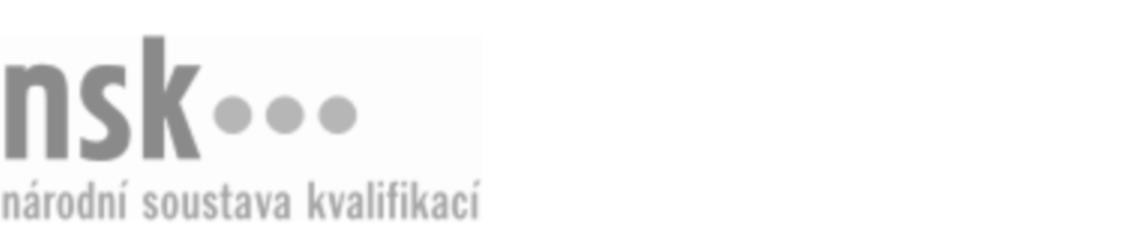 Kvalifikační standardKvalifikační standardKvalifikační standardKvalifikační standardKvalifikační standardKvalifikační standardKvalifikační standardKvalifikační standardOděvní technik střihač / technička střihačka (kód: 31-043-M) Oděvní technik střihač / technička střihačka (kód: 31-043-M) Oděvní technik střihač / technička střihačka (kód: 31-043-M) Oděvní technik střihač / technička střihačka (kód: 31-043-M) Oděvní technik střihač / technička střihačka (kód: 31-043-M) Oděvní technik střihač / technička střihačka (kód: 31-043-M) Oděvní technik střihač / technička střihačka (kód: 31-043-M) Autorizující orgán:Ministerstvo průmyslu a obchoduMinisterstvo průmyslu a obchoduMinisterstvo průmyslu a obchoduMinisterstvo průmyslu a obchoduMinisterstvo průmyslu a obchoduMinisterstvo průmyslu a obchoduMinisterstvo průmyslu a obchoduMinisterstvo průmyslu a obchoduMinisterstvo průmyslu a obchoduMinisterstvo průmyslu a obchoduMinisterstvo průmyslu a obchoduMinisterstvo průmyslu a obchoduSkupina oborů:Textilní výroba a oděvnictví (kód: 31)Textilní výroba a oděvnictví (kód: 31)Textilní výroba a oděvnictví (kód: 31)Textilní výroba a oděvnictví (kód: 31)Textilní výroba a oděvnictví (kód: 31)Textilní výroba a oděvnictví (kód: 31)Týká se povolání:Oděvní technik střihačOděvní technik střihačOděvní technik střihačOděvní technik střihačOděvní technik střihačOděvní technik střihačOděvní technik střihačOděvní technik střihačOděvní technik střihačOděvní technik střihačOděvní technik střihačOděvní technik střihačKvalifikační úroveň NSK - EQF:444444Odborná způsobilostOdborná způsobilostOdborná způsobilostOdborná způsobilostOdborná způsobilostOdborná způsobilostOdborná způsobilostNázevNázevNázevNázevNázevÚroveňÚroveňOrientace v normách a v technických podkladech v oděvní výroběOrientace v normách a v technických podkladech v oděvní výroběOrientace v normách a v technických podkladech v oděvní výroběOrientace v normách a v technických podkladech v oděvní výroběOrientace v normách a v technických podkladech v oděvní výrobě44Konstruování střihů dílů a součástí oděvůKonstruování střihů dílů a součástí oděvůKonstruování střihů dílů a součástí oděvůKonstruování střihů dílů a součástí oděvůKonstruování střihů dílů a součástí oděvů33Modelování základních střihů oděvůModelování základních střihů oděvůModelování základních střihů oděvůModelování základních střihů oděvůModelování základních střihů oděvů33Sestavování střihových poloh pro oddělování dílů a součástí oděvů v průmyslové výrobě oděvůSestavování střihových poloh pro oddělování dílů a součástí oděvů v průmyslové výrobě oděvůSestavování střihových poloh pro oddělování dílů a součástí oděvů v průmyslové výrobě oděvůSestavování střihových poloh pro oddělování dílů a součástí oděvů v průmyslové výrobě oděvůSestavování střihových poloh pro oddělování dílů a součástí oděvů v průmyslové výrobě oděvů44Příprava materiálu a vrstev materiálu pro oddělování v průmyslové výrobě oděvůPříprava materiálu a vrstev materiálu pro oddělování v průmyslové výrobě oděvůPříprava materiálu a vrstev materiálu pro oddělování v průmyslové výrobě oděvůPříprava materiálu a vrstev materiálu pro oddělování v průmyslové výrobě oděvůPříprava materiálu a vrstev materiálu pro oddělování v průmyslové výrobě oděvů44Oddělování jednotlivých dílů a součástí oděvů v průmyslové výrobě oděvůOddělování jednotlivých dílů a součástí oděvů v průmyslové výrobě oděvůOddělování jednotlivých dílů a součástí oděvů v průmyslové výrobě oděvůOddělování jednotlivých dílů a součástí oděvů v průmyslové výrobě oděvůOddělování jednotlivých dílů a součástí oděvů v průmyslové výrobě oděvů44Provádění technického dozoru nad stavem strojů a zařízení technologického úseku střihárny a jejich obsluhováníProvádění technického dozoru nad stavem strojů a zařízení technologického úseku střihárny a jejich obsluhováníProvádění technického dozoru nad stavem strojů a zařízení technologického úseku střihárny a jejich obsluhováníProvádění technického dozoru nad stavem strojů a zařízení technologického úseku střihárny a jejich obsluhováníProvádění technického dozoru nad stavem strojů a zařízení technologického úseku střihárny a jejich obsluhování44Oděvní technik střihač / technička střihačka,  29.03.2024 15:12:10Oděvní technik střihač / technička střihačka,  29.03.2024 15:12:10Oděvní technik střihač / technička střihačka,  29.03.2024 15:12:10Oděvní technik střihač / technička střihačka,  29.03.2024 15:12:10Strana 1 z 2Strana 1 z 2Kvalifikační standardKvalifikační standardKvalifikační standardKvalifikační standardKvalifikační standardKvalifikační standardKvalifikační standardKvalifikační standardPlatnost standarduPlatnost standarduPlatnost standarduPlatnost standarduPlatnost standarduPlatnost standarduPlatnost standarduStandard je platný od: 21.10.2022Standard je platný od: 21.10.2022Standard je platný od: 21.10.2022Standard je platný od: 21.10.2022Standard je platný od: 21.10.2022Standard je platný od: 21.10.2022Standard je platný od: 21.10.2022Oděvní technik střihač / technička střihačka,  29.03.2024 15:12:10Oděvní technik střihač / technička střihačka,  29.03.2024 15:12:10Oděvní technik střihač / technička střihačka,  29.03.2024 15:12:10Oděvní technik střihač / technička střihačka,  29.03.2024 15:12:10Strana 2 z 2Strana 2 z 2